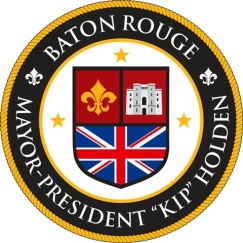 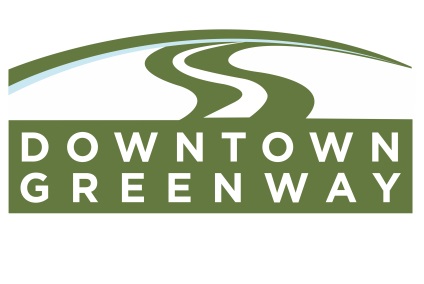 AGENDA
Downtown Greenway – North Blvd Promenade Ribbon CuttingDecember 28, 2016 5:00 pm500 Block of North Boulevard(In front of the Old Governor’s Mansion) Davis Rhorer – Opening/ Project Overview/ Recognitions
Downtown Development District Executive DirectorHonorable Melvin “Kip” Holden
Mayor-President - City of Baton Rouge/Parish of East Baton Rouge
Honorable Councilwoman Tara WickerDistrict 10 - City of Baton Rouge/Parish of East Baton Rouge
Mark Martin Bike Baton Rouge
Davis Rhorer – Closing Remarks
Downtown Development District Executive DirectorThe celebratory ribbon cutting will take place after the closing remarks. 

